  Program for Senior Section 2019         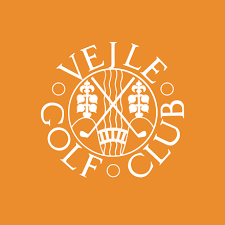 Indmeldelse og turneringsbetingelser for Senior SectionSenior Section er åben for alle medlemmer, der er fyldt 60 år samt disses ægtefæller/samlever.Indmeldelse sker ved indbetaling af kontingent på Senior Section´s bankonto via Netbank:     Konto nr. 3618 3288675678 - HUSK at anføre navn og medlems nr.Indmeldelse kan også ske første turneringsdag: mandag 1. april 2019 fra klokken 07.00Kontingent pr. år: kr. 100,-   Deltagelse i hulspil:  kr. 10,- Turneringsfee pr. gang kr. 10,-  Mødetid: 18 huller fra kl. 07.00-08.00 sidste bold teer ud 8.15Mødetid:    9 huller fra kl. 08.15-09.15 Første bold teer ud 8.30(OBS: i Oktober er tiden kl. 07.30 til 08.00 for 18 huller )Når man har tilmeldt sig til h.h.v.18 eller 9 huller, er det bindende, man kan ikke stoppe efter 9 huller, og man kan ikke gå 18 huller, når man er tilmeldt til 9 huller. Hvis man ikke går de tilmeldte huller, tæller scorekortet som No Return.Indlevering af scorekort til handicapregulering sker for de scorekort, hvor der er sat kryds under EDS samt for de spillere der er registreret på præmielisterne.Der spilles i 2 præmierækker (med flydende handicap) for både 9- og 18 hullers turneringer, og der udløses 1 præmie for hver 5. spiller. Præmieoverrækkelse finder sted første- eller sidste mandag i måneden i.h.t. turneringskalenderen. For at modtage præmie skal vinderen personlig være tilstede ved præmieoverrækkelsen. I modsat fald uddeles nogle af præmierne ved lodtrækning blandt de tilstedeværende, som ikke har modtaget præmie i den forgangne måned. På præmiedagen er der fællesspisning ( Valgfrit )OBS!      Du skal være klar til at gå ud, når du har MELDT DIG VED SKRANKENHulspil 2019Tilmelding til hulspil sker ved indbetaling af kr. 10,- til konto nr. 3618 3288675678 – HUSK at anføre navn og medl. nr.  -  Startlisten samt regler for hulspil opsættes på Senior Section´s  tavle samt på hjemmesiden. Der spilles med ¾ handicap.          ____________________________________________________________________PAR-TURNERINGEn torsdag i hver måned spilles en mixed greensome stableford, hvor du selv vælger din medspiller.Parret skal bestå af herre/dame og begge skal være medlem af senior section.Der spilles på følgende dage: ( med forbehold for ændringer i forbindelse med evt. Company days)Torsdag den 25. AprilTorsdag den 23. MajTorsdag den 27. JuniTorsdag den 25. JuliTorsdag den 22.  AugustTorsdag den 26. SeptemberTorsdag den 17. OktoberStarttid fra kl. 07.30 – 08.15 – Mødetid og aflevering af scorekort senest kl. 08.15Der betales en match - fee  kr. 20,- pr. par til ” præmier” som udleveresEfter matchen, hvor der er mulighed for fællesspisning (valgfrit)Der vil være tilmeldingsliste med tilbud på mad  -  som skal udfyldes før start________________________________________________________________________________Husk at holde øje med Senior Section’s hjemmeside under www.vgc.dk, hvor du blandt andet kan få information om vores venskabsturneringer og sommerudflugt, læse nyhedsbreve og se fotos fra senior section. Hold også øje med vores opslagstavle i klubhuset, her skal du tilmelde dig venskabsturneringer og sommerudflugt på de ophængte lister efter ”først til mølle” princippet.                                                            PÅ Glad Golf-Gensyn  Turneringskalender for Senior Section 2019Udgave 2 / 2019DatoMatchformBane 18 huller07.00-08.00Vagt18 hullerBane 9 huller08.15-09.15Vagt9 hullerResultat(optælling)Ma. 01.04.Texas Scramble - FrokostSLET./PARK./ PARK/SKOV Lis S. ogKirstenSletten ParkenNiels Ø.29246678NielsMa. 08.04.StablefordSLET./PARK./ PARK/SKOV NielsSlettenParkenJytte K. S.24416555Lis S.Ma. 15.04.StablefordSLET./PARK./ PARK/SKOV NielsSlettenParken Kristian S.29935440LarsOn. 24.04 Bymatch mod Hedensted i Hedensted I Hedensted Lis S.To.25.04.PARMATCH mix-Grensome – Stableford SLET/PARKLis S.KirstenMa. 29.04.Mexican Schramble - Frokost SLET./PARK./ PARK/SKOV Lis C.SlettenParkenNiels Ø.29246678 ArneMa. 06.05.StablefordSLET./PARK./ PARK/SKOV LarsSlettenParkenFinn L.20986861Lis C.Ma.  13.05.Stableford SLET./PARK./ PARK/SKOV Lis S.SlettenParkenNiels Ø.29246678NielsMa   20.05StablefordSLET/PARK/PARK/SKOVLis C.SlettenParkenHanne K21483005KirstenTo. 23.05.PARMATCHSLET./ PARK.Lis C.Lis S.Ma.27.05.Texas Scramble - FrokostSLET./PARK./ PARK/SKOV ArneSlettenParkenJytte S.24416555KirstenOn29.05Bymatch mod Kellers Park i KellersparkI KellersparkLis S.Ma 03.06Stableford SLET./PARK./ PARK/SKOV KirstenSlettenParken Søren Østg.20447108 Lis SMa. 17.06.20 år’s jubilæums matchSlettten/ParkenGUNSTART Lis SLis CLarsma.  24.06.StablefordSLET./PARK./ PARK/SKOV ArneSlettenParkenFinn L.20986861KirstenOn.26.06 SOMMER UDFLUGT går til Barløseborg v. Assens Arne/ LarsTo. 27.06.Parmatch mix-greensome stablefordSLET./PARK.Kirsten.Lis C.Ma. 01.07.Texas Scramble - Frokost SLET./PARK./ PARK/SKOV KirstenSlettenParkenJytte K. S.24416555Lis C.Ma. 08.07.StablefordSLET./PARK./ PARK/SKOV Arne Sletten Parken Kristian S.29935440LarsMa. 15.07.StablefordSLET./PARK./ PARK/SKOV NielsSlettenParken Bente Uth61713594Lis  S.Ma. 22.07.StablefordSLET./PARK./ PARK/SKOV LarsSlettenParkenSøren Østg.20447108 ArneTo.  25.07.PARMATCH  mix-greensome stablefordSLET./PARK.Lis C.KirstenMa. 29.07.Mexican Scramble    frokostSLET./PARK./ SKOV ArneSlettenParkenElse Marie S30254942Lis C.Ma. 05.08.StablefordSLET./PARK./ PARK/SKOV LarsSlettenParkenHanne K.21483005NielsOn. 07.08.Bymatch mod Jelling i Vejle ParkenSkovenLis S.Ma. 12.08.Stableford SLET./PARK./ PARK/SKOV NielsSlettenParkenJytte S.24416555Lis S.Ma. 19.08.StablefordSLET./PARK./ PARK/SKOV Lis C.SlettenParkenNiels Ø.29246678KirstenMa. 26.08.Mexican Scramble- Frokost    SLET./PARK./ PARK/SKOV LarsSlettenParken Kristian S.29935440Lis S.To. 22.08PARMATCH  mix-greensome stablefordSLET./PARK.KirstenLis S.Ma. 02.09.StablefordSLET./PARK./ PARK/SKOV KirstenSlettenParkenFinn L.20986861LarsMa. 09.09StablefordSLET./PARK./ PARK/SKOV Lis C.SlettenParken Bente Uth61713594KirstenMa. 16.09StablefordSLET./PARK./ PARK/SKOV ArneSlettenParkenElse Marie S30254942NielsMa  23.09StablefordSLET/PARK/PARK/SKOVLis S.SlettenParkenHanne K21483005Lis S.To. 26.09Parmatch mix-greensome stablefordSLET./PARK. KirstenLis C.Ma. 30.09. Mexican Scramble    frokostSLET./PARK./ PARK/SKOV NielsSlettenParken Bente Uth61713594ArneMa. 07.10.StablefordSLET./PARK./ PARK/SKOV LarsSlettenParkenNiels Ø.29246678Lis S.Ma. 14.10.StablefordSLET./PARK./ PARK/SKOV ArneSlettenParken  Kristian S.29935440NielsTo.  17 .10.PARMATCH  mix greensome stablefordSLET./PARK.Lis C.Lis S.Ma. 21.10.Mexican - Scramble –  Generalforsamling & frokostSLET./PARK/GUNN STARTLis C. Korthuls banenJytte K. S.24416555Arne